HAUTOJEN 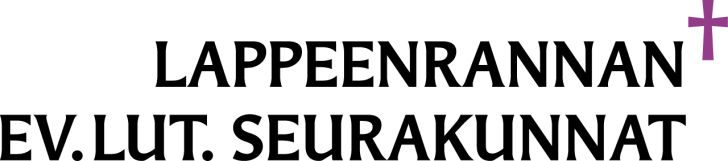 HOITOHINNASTO 2019HOITOHINNAT ILMAN KUKKIA         PINNANHOITOKESÄKASTELU (VAIN YLÄMAAN HAUTAUSMAALLA)UURNASUKUHAUDATKUKATHautojen hoito sisältää kukkapesän teon ja lannoituksen, haudalla olevien kukkien hoidon, nurmikon lannoituksen, leikkauksen ja viimeistelyn kukkapesän ympäriltä, sadetuksen sekä huonokuntoisten kukkien poiston hautasuppilosta.10 vuoden hoito sisältää lisäksi hautamuistomerkin oikaisun tarvittaessa.Pinnanhoitoon sisältyy nurmipintaisen haudan nurmenleikkuu ja viimeistely tarvittaessa tai hiekkapintaisen haudan pinnan siistinä pitäminen. Pintahoitoon ei voi ostaa kukkia, eikä omaisten tuomia kukkia kastella tai muuten hoideta.Kesäkastelu Ylämaan hautausmaalla sisältää ainoastaan omaisten istuttamien kukkien kastelun.Sukuhautoihin, joissa enemmän kuin 5 rinnakkaista paikkaa sovelletaan 5 hautapaikan hinnastoa.Haudan haltijan vastuulla on huolehtia omalla kustannuksellaan muistomerkistä. Vaarallisesti kallistunut muistomerkki on oikaistava ennen, kuin hoitopalveluita voidaan ottaa kyseiselle haudalle.Hinnasto on voimassa hoitokauden loppuun. Hoitokausi on 2.5. - 15.9.2019. Hoitohaudoilla olevien kukkien hoito ja kastelu alkaa seurakuntayhtymän kukkien istutuksen jälkeen n. 10.6.2019.Hautaoikeuden tulee olla voimassa koko hoitojakson ajan.HAUTOJEN
HOITOHINNASTO 2019KUNNOSTUSMAKSUT:
Peruskunnostus sisältää sekä haudan reunakivien, että hautakiven oikaisun, sekä nurmi- tai hiekkapinnan uusimisen.Hautakiven oikaisu sisältää vain hautakiven oikaisun.Reunakivien oikaisu sisältää vain haudan reunakivien oikaisun, ei hautakiven oikaisua.Sukuhautoihin, joissa enemmän kuin 5 rinnakkaista paikkaa sovelletaan peruskunnostuksissa 5 hautapaikan (5 m) hintaa. 
Hinnasto on voimassa hoitokauden loppuun.Hoitokausi on 2.5–15.9 2019Haudan leveysKesähoito5 vuoden hoito10 vuoden hoito74 €368 €902 €108 €513 €1288 €144 €659 €1622 €179 €784 €1928 €221 €864 €2117 €Haudan leveysPinnanhoito37 €2 m47 €3 m58 €4 m68 € 5 m79 €48 €Kesähoito5 vuoden hoito10 vuoden hoito45 €219 €541 €KukatKesähoito5 vuoden hoito10 vuoden hoitoVerenpisararyhmä (3 kpl)Mukulabegoniaryhmä (3kpl)18,00 €90,00 €180,00 €Pikkubegoniaryhmä (5 kpl)13,00 €65,00 €130,00 €Hopealehtiryhmä (5 kpl)Samettikukkaryhmä (5kpl)9,50 €47,50 €95,00 €Peruskunnostus101 €128 €161 €195 €226 €Kiven oikaisu67 €Reunakivien oikaisu101 €